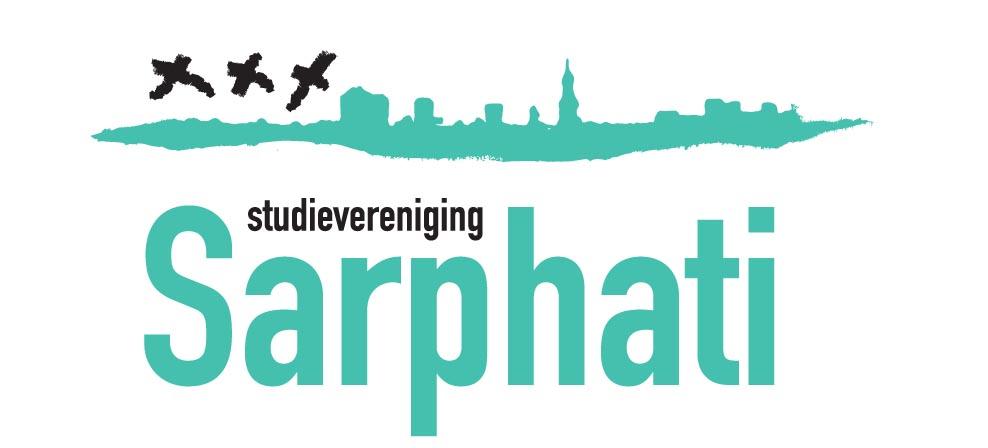 Declaration Form
Financial year 20XX-20XXPart A is to be filled in by the Treasurer. Parts B and C are to be filled in by the Submitter.
 Processing by TreasurerDetails Submitter of DeclarationReceiptInsert an image of the receipt showing the amount declared below. Only a full receipt (sales/purchase receipt or invoice) is valid, a payment receipt or bank statement is not sufficient. If this section causes any problems, please contact the Treasurer.Declaration numberApproved?CommentsDate of submissionAmountCommitteeDescriptionNameIBAN-numberDon’t forget to add the receipt on the next page!Don’t forget to add the receipt on the next page!